Dn. 07.04.2020r  		Zajęcia szachowe Przypominamy:SZACHOWE WOJSKO : GONIEC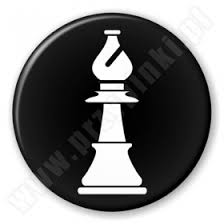 Goniec śmiga niedościglePo przekątnej wroga kujeI ogłasza wszystkim wokół. To, co król im nakazuje https://www.youtube.com/watch?v=cr-_pcK8Px8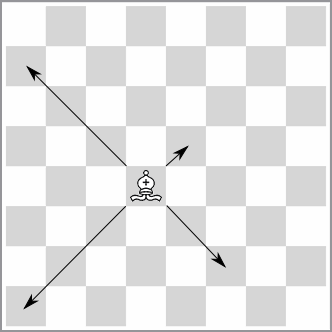 ZADANIE Ihttps://szachydzieciom.pl/?page_id=2083#1https://szachydzieciom.pl/?page_id=57526#1Zaznacz kreską wszystkie pola, na które w jednym ruchu można poruszać się goniec. 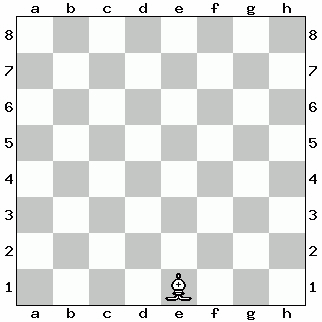 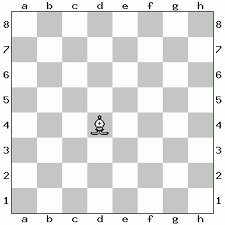 2. Szachowe wojsko- Hetman czyli królowa. https://www.youtube.com/watch?v=YSSgJlRrw6g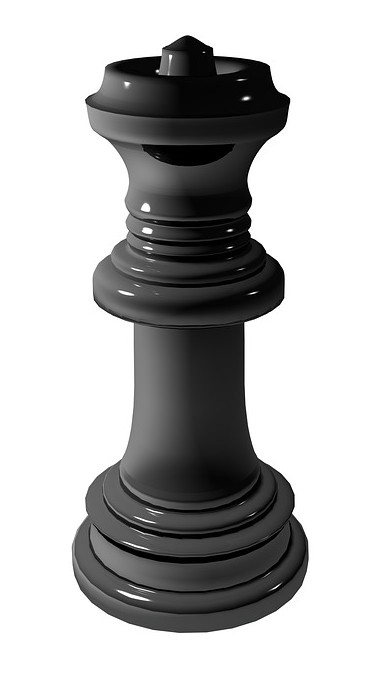 Hetman groźna to figura,Stoi zaraz obok królaGdy napotyka w polu wrogaJego zemsta będzie sroga.Zadania do wykonania 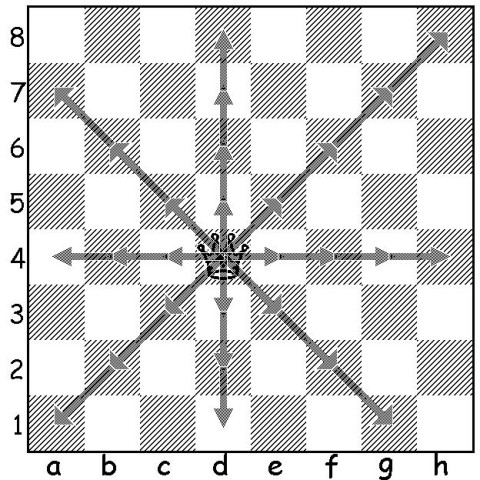 Zadania do wykonaniahttps://szachydzieciom.pl/?page_id=58018#1Zaznacz kreską wszystkie pola, na które w jednym ruchu może poruszać się królowa czyli hetman. 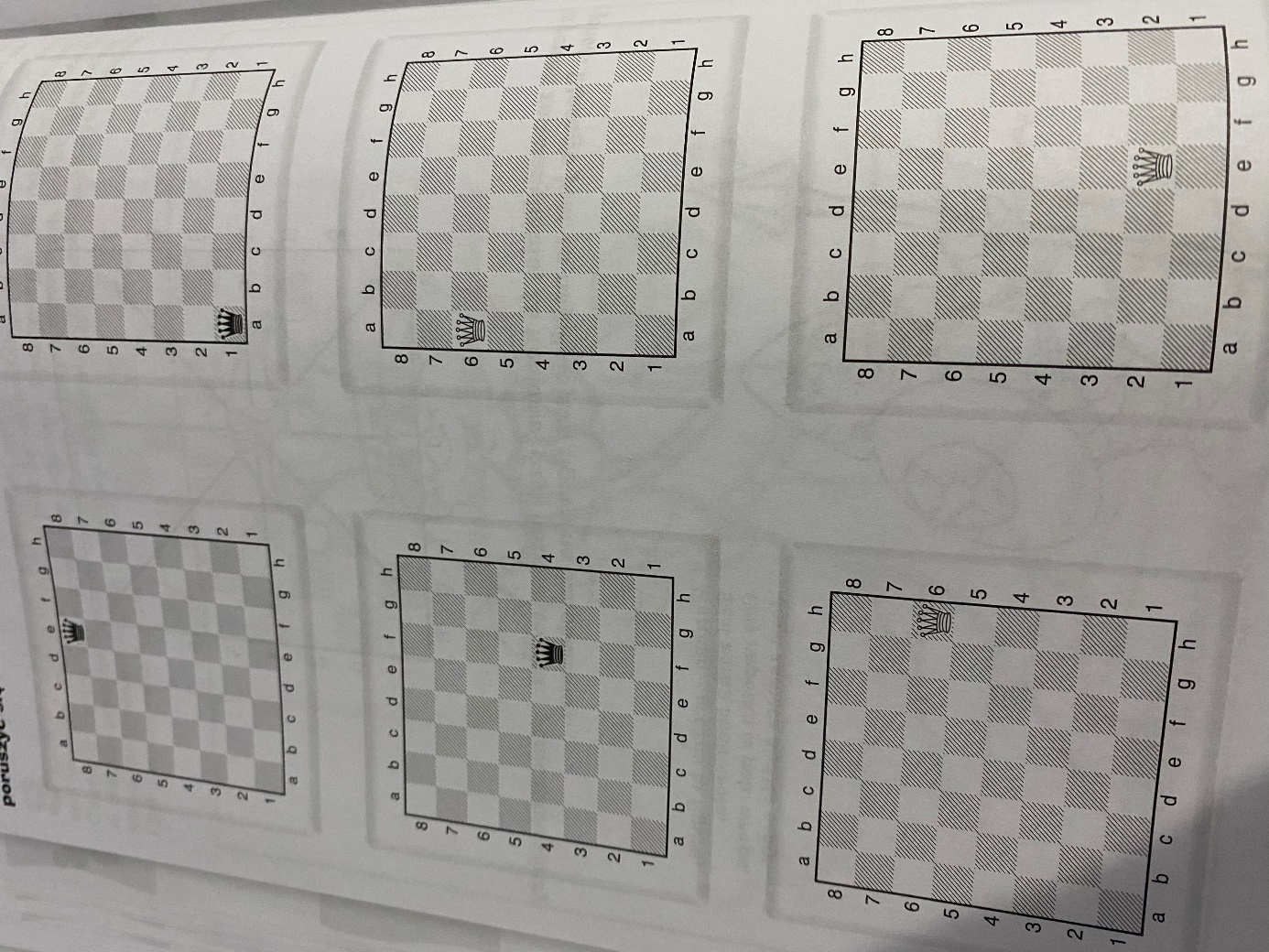 